Виды экспериментирования с ребенкомЭксперименты и опыты проведенные в месте с ребенком, не только подарят ему яркие незабываемые впечатления. Именно эксперименты учат ребенка видеть мир по особому, глазами исследователя, ставить вопросы, и находить ответы на них. И совсем необязательно, для проведения опытов покупать дорогие наборы «Юный химик». Можно использовать, то что есть в каждом доме, например  (уксус, пищевая сода, лимонка).Опыты проведенные в старшей и подготовительной группе с содой, уксусом.Опыт № 1. «Надуем шарик».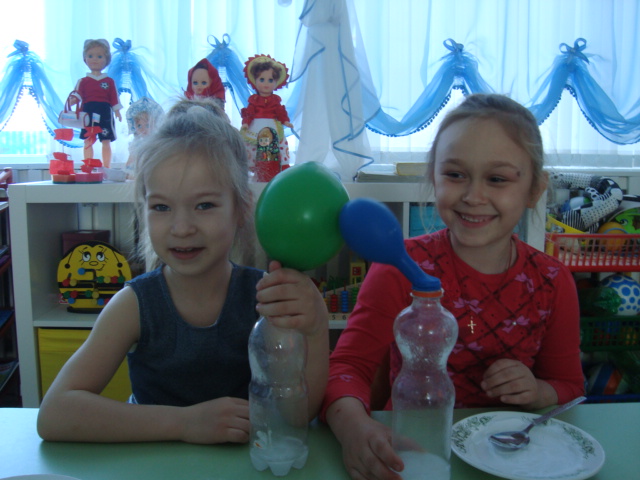 Для проведения этого опыта нужен воздушный шарик, 2 чайные ложки соды, 1/4ч стакана уксуса, 3 столовой ложки воды, стеклянная бутылка.                                                                                    Соду растворить в воде и в лить в бутылку, затем в лить в бутылку уксус и быстро одеть воздушный шар на бутылку. Сода смешивается с уксусом вступает в химическую реакцию выделяя углекислый газ и создает давление , который надувает шарик.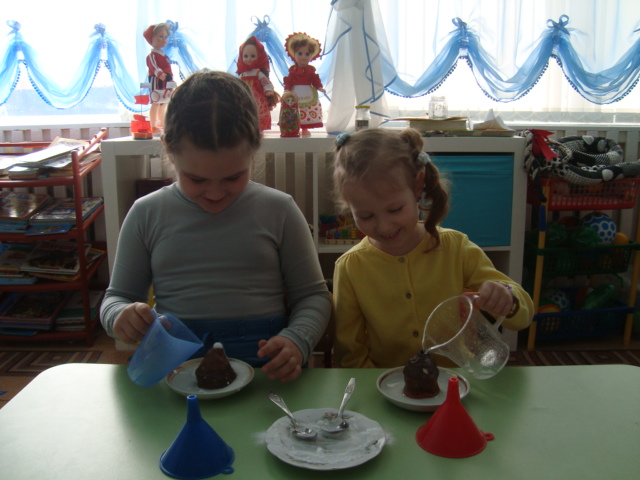 Опыт № 2.  «Вулкан».Вылепить из пластилина вулкан, поставить его на блюдо. Насыпать в отверстие вулкана  столовую ложку соды пищевой, немного пищевого красителя (сок красной свеклы), столовую ложку жидкости и 1/4ч уксуса. Вулкан тут же просыпается, раздается шипение и из жерла вулкана валит пенаОпыт № 3. «Апельсины».Для этого опыта нужно взять 2 апельсина, таз с водой.                                                                                 Взять один апельсин и положить в таз с водой – он будет плавать и   никакая сила не заставит его опустится на дно. Второй апельсин очистить  и тоже положить в воду, и апельсин утонит. Секрет в апельсиновой кожуре – там много, много пузырьков с воздухом. Они и выталкивают апельсин на поверхность воды, очищенный апельсин не имеет пузырьков воздуха, он тонет, потому что он стал тяжелее воды.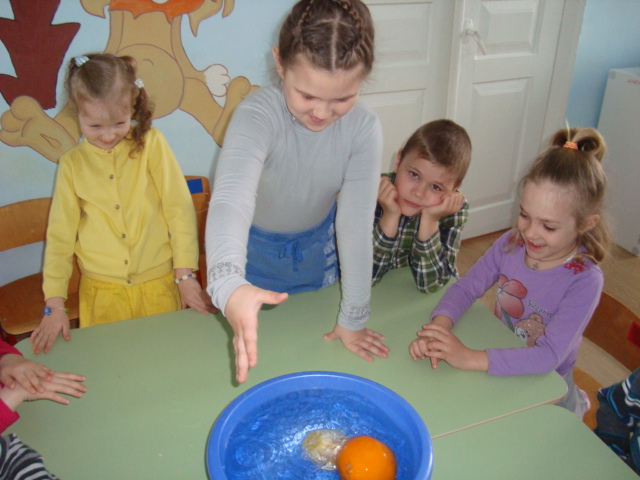 